КомандыКомандыКомандыИВНПМО1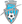 СШ Чайка 
Королев861132 - 7192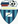 КДЮСШ 
Ивантеевка860226 - 9183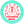 СШ 
Щелковский район860222 - 16184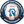 ФСК Долгопрудный 
Долгопрудный851225 - 10165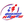 КДЮСШ 
Фрязино841317 - 17136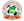 ФСК Медвежьи Озера 
Медвежьи Озера830514 - 2597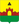 ДЮСШ Красноармейск 
Красноармейск814314 - 1978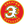 ФК Энергия 
Хотьково811610 - 2949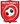 СШОР Металлист 
Королев80087 - 350